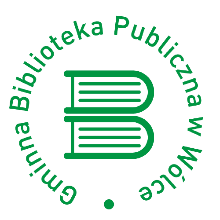 Regulamin konkursu plastycznego „Do zakochania w bibliotece jeden krok”Organizator konkursu: Gminna Biblioteka Publiczna w Wólce (GBP w Wólce)Cele konkursu:Promocja czytelnictwa wśród odbiorców w każdym wieku.Uwrażliwienie na piękno ojczystego języka i odręcznego pisma.Rozwijanie zainteresowań i talentów plastycznych dzieci, młodzieży i dorosłych przez podejmowanie działań twórczych.Rozwijanie kreatywności i wrażliwości estetycznej.Promocja działalności GBP w Wólce w środowisku lokalnym.Uczestnicy konkursu:Konkurs skierowany jest do mieszkańców Gminy Wólka i podzielony jest na cztery kategorie wiekowe:Przedszkola i klasy 0Klasy 1-3Klasy 4-8Dorośli Warunki uczestnictwa:Uczestnik konkursu ma za zadanie samodzielnie stworzyć JEDNĄ walentynkową laurkę skierowaną: do fikcyjnej postaci -  do swojego ulubionego bohatera literackiego LUB od jednego bohatera literackiego do innego.Praca konkursowa może przybrać formę ozdobnego liściku z miłosnym wyznaniem lub walentynkowych życzeń na samodzielnie i własnoręcznie stworzonej kartce walentynkowej. Format pracy: kartka A5 (148×210 mm) lub A4 (210×297 mm).Pracę konkursową wraz z podpisaną i wypełnioną kartą zgłoszenia oraz wypełnionym i podpisanym oświadczeniem rodzica / opiekuna prawnego (załącznik nr 1, załącznik nr 2), należy złożyć osobiście w Gminnej Bibliotece Publicznej w Wólce (Jakubowice Murowane 8) lub w Filii Bibliotecznej na Os. Borek (Turka, ul. Konwaliowa 3/3) lub zeskanować/sfotografować i w formacie JPG lub PNG wysłać na adres e-mail: gbpborek@interia.pl wpisując w temacie: „Do zakochania w bibliotece jeden krok – konkurs”.Termin nadsyłania prac: 5 lutego 2021 roku do godz. 18:00.Tekst/walentynkę można ozdobić dowolnymi technikami i metodami, grafikami i iluminacjami (inicjałami, bordiurami, miniaturami) – wykorzystując kolorowe flamastry, cienkopisy, kredki, farby itp.Pracę należy podpisać - zamieścić na odwrocie metryczkę (imię i nazwisko autora, klasa, szkoła).Z prac konkursowych zostanie utworzona wystawa tradycyjna w Filii na Os. Borek oraz on-line, którą będzie można oglądać na stronie internetowej biblioteki oraz na bibliotecznym profilu Facebook.Przekazując pracę na konkurs, uczestnik potwierdza, że akceptuje warunki zawarte w niniejszym Regulaminie oraz:oświadcza, że jest jej autorem i przysługują mu prawa majątkowe i osobiste do pracy;wyraża zgodę na jej nieodpłatne wykorzystanie w celu promocji działalności biblioteki (publikacja pracy na stronie www.gbpwolka.naszabiblioteka.com oraz serwisie społecznościowym Facebook www.facebook.com/GminnaBibliotekaPublicznaWWolce, lokalnych serwisach informacyjnych itp.);wyraża zgodę na przetwarzanie danych osobowych i wizerunku wyłącznie na potrzeby konkursu, wystawy on-line oraz promocji działań biblioteki.Kryteria oceny:Komisja konkursowa dokona oceny, uwzględniając następujące kryteria:estetykę i staranność wykonania pracy;zgodność z tematem;samodzielność pomysłu i wykonania;oryginalność pracy;poprawność ortograficzną i interpunkcyjną.Nagrody:Wyniki zostaną ogłoszone do dnia 14.02.2021 roku na stronie www i profilu Facebook Organizatora.W każdej kategorii wiekowej zostaną przyznane I, II, III miejsca oraz wyróżnienia. Liczba wyróżnień uzależniona będzie od poziomu prac konkursowych. Jury ma prawo do przyznania własnych, pozaregulaminowych nagród.Każdy uczestnik konkursu otrzyma dyplom uczestnictwa.Prace wykonane na konkurs zostaną zaprezentowane na pokonkursowej wystawie.Prace konkursowe nie podlegają zwrotowi. Jury zastrzega sobie prawo do zmian w Regulaminie w wyjątkowych przypadkach.Prace niespełniające warunków konkursu nie będą podlegać ocenie komisji.Prace konkursowe nie podlegają zwrotowi i stają się własnością organizatora.Autorzy nagrodzonych i wyróżnionych prac konkursowych lub ich opiekunowie powinni odebrać nagrody osobiście. O ile osobisty odbiór nagród nie będzie możliwy Organizator konkursu ustali inny sposób przekazania nagród.Nagroda nie odebrana do 14 dni roboczych od daty powiadomienia o możliwości jej odbioru przepada na rzecz kolejnej osoby biorącej udział w konkursie.Szczegółowe informacje dotyczące konkursu udzielane są telefonicznie lub mailowo:81 750 01 84 , gbpwolka@interia.pl (GBP w Wólce)81 759 60 28, gbpborek@interia.pl (Filia w Turce na Os. Borek)Zapraszamy serdecznie do udziału!